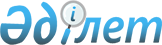 Об установлении квоты рабочих мест для трудоустройства граждан из числа молодежи, потерявших или оставшихся до наступления совершеннолетия без попечения родителей, являющихся выпускниками организаций образования и для лиц, освобожденных из мест лишения свободы, лиц, состоящих на учете службы пробации на 2019 годПостановление акимата города Тараз Жамбылской области от 21 февраля 2019 года № 525. Зарегистрировано Департаментом юстиции Жамбылской области 21 февраля 2019 года № 4115
      Примечание РЦПИ.

      В тексте документа сохранена пунктуация и орфография оригинала.
      В соответствии со статьей 37 Закона Республики Казахстан от 23 января 2001 года "О местном государственном управлении и самоуправлении в Республике Казахстан", статьями 9, 27 Закона Республики Казахстан от 6 апреля 2016 года "О занятости населения", акимат города Тараз ПОСТАНОВЛЯЕТ:
      1. Установить квоту рабочих мест для трудоустройства граждан из числа молодежи, потерявших или оставшихся до наступления совершеннолетия без попечения родителей, являющихся выпускниками организаций образования и для лиц, освобожденных из мест лишения свободы, лиц, состоящих на учете службы пробации на 2019 год от списочной численности работников организации независимо от организационно-правовой формы и формы собственности по городу Тараз согласно приложений 1, 2.
      2. Коммунальному государственному учреждению "Отдел занятости и социальных программ акимата города Тараз" в установленном законодательством порядке обеспечить:
      1) государственную регистрацию настоящего постановления в органах юстиции;
      2) в течение десяти календарных дней после государственной регистрации настоящего постановления его направление на официальное опубликование;
      3) размещение настоящего постановления на интернет-ресурсе акимата города Тараз;
      4) принятие иных мер вытекающих из настоящего постановления.
      3. Коммунальному государственному учреждению "Центр занятости населения акимата города Тараз" обеспечить организацию квотирования рабочих мест для граждан из числа молодежи, потерявших или оставшихся до наступления совершеннолетия без попечения родителей, являющихся выпускниками организаций образования, лиц, освобожденных из мест лишения свободы, лиц, состоящих на учете службы пробации.
      4. Контроль за исполнением настоящего постановления возложить на заместителя акима города К. Олжабай.
      5. Настоящее постановление вступает в силу со дня государственной регистрации в органах юстиции и вводится в действие по истечении десяти календарных дней после дня его первого официального опубликования. Квоты рабочих мест для трудоустройства граждан из числа молодежи, потерявших или оставшихся до наступления совершеннолетия без попечения родителей, являющихся выпускниками организаций образования на 2019 год Квоты рабочих мест для трудоустройства граждан освобожденных из мест лишения свободы, лиц состоящих на учете службы пробации на 2019 год
					© 2012. РГП на ПХВ «Институт законодательства и правовой информации Республики Казахстан» Министерства юстиции Республики Казахстан
				
      Аким города 

Г. Абдраймов
Приложение 1
к постановлению акимата города Тараз
от "__"______2019 года №__
№
Наименование организации
Списочная численность работников на начало года (человек)
Размер установленной квоты
Размер установленной квоты
№
Наименование организации
Списочная численность работников на начало года (человек)
Для граждан из числа молодежи, потерявших или оставшихся до наступления совершеннолетия без попечения родителей, являющихся выпускниками организаций образования
Для граждан из числа молодежи, потерявших или оставшихся до наступления совершеннолетия без попечения родителей, являющихся выпускниками организаций образования
№
Наименование организации
Списочная численность работников на начало года (человек)
% от списочной численности работников
Количество рабочих мест (единиц)
1
Товарищество с ограниченной ответственностью "Бағыт Тараз"
18
5,56%
1
2
Государственное коммунальное предприятие на праве хозяйственного ведения "Жамбыл-Жылу" управления энергетики и жилищно-коммунального хозяйства акимата Жамбылской области
730
0,14%
1
3
Товарищество с ограниченной ответственностью "Фабрика ПОШ-Тараз"
78
1,29%
1
4
Товарищество с ограниченной ответственностью "Таразский металлургический завод"
675
0,15%
1
5
Государственное коммунальное предприятие на праве хозяйственного ведения "Тараз Су" отдела жилищно-коммунального хозяйства, пассажирского транспорта и автомобильных дорог акимата города Тараз
649
0,16%
1
6
Акционерное общество "Таразэнергоцентр"
398
0,26%
1
7
Товарищество с ограниченной ответственностью "ТаразКожОбувь"
359
0,28%
1
8
Товарищество с ограниченной ответственностью "KATSA"
80
1,25%
1
9
Товарищество с ограниченной ответственностью "Тараз проммонтаж"
149
0,68%
1
Всего
3136
9Приложение 2
к постановлению акимата города Тараз
от "__"______2019 года №__
№
Наименование организации
Списочная числен ность работников на начало года (человек)
Размер установленной квоты
Размер установленной квоты
Размер установленной квоты
Размер установленной квоты
№
Наименование организации
Списочная числен ность работников на начало года (человек)
Для граждан освобожденных из мест лишения свободы
Для граждан освобожденных из мест лишения свободы
Для лиц состоящих на учете службы пробации
Для лиц состоящих на учете службы пробации
№
Наименование организации
Списочная числен ность работников на начало года (человек)
% от списочной численности работников
Количество рабочих мест (единиц)
% от списочной численности работников
Количество рабочих мест (единиц)
1
Товарищество с ограниченной ответственностью "Бағыт Тараз"
18
5,56%
1
5,56%
1
2
Государственное коммунальное предприятие на праве хозяйственного ведения "Жамбыл-Жылу" управления энергетики и жилищно-коммунального хозяйства акимата Жамбылской области
730
0,14%
1
0,14%
1
3
Товарищество с ограниченной ответственностью "Фабрика ПОШ-Тараз"
78
2,57%
2
2,57%
2
4
Товарищество с ограниченной ответственностью "Таразский металлургический завод"
675
0,74%
5
0,74%
5
5
Государственное коммунальное предприятие на праве хозяйственного ведения "Тараз Су" отдела жилищно-коммунального хозяйства, пассажирского транспорта и автомобильных дорог акимата города Тараз
649
0,16%
1
0,16%
1
6
Акционерное общество "Таразэнергоцентр"
398
0,26%
1
0,26%
1
7
Товарищество с ограниченной ответственностью "ТаразКожОбувь"
359
0,28%
1
0,28%
1
8
Товарищество с ограниченной ответственностью "KATSA"
80
1,25%
1
1,25%
1
9
Товарищество с ограниченной ответственностью "Тараз проммонтаж"
149
0,68%
1
0,68%
1
10
Товарищество с ограниченной ответственностью "Жасыл Ел-Тараз"
250
4%
10
4%
10
11
Акционерное общество "Жамбылская Государственная районная электрическая станция" имени Т.И.Батурова
502
0,20%
1
0,20%
1
12
Товарищество с ограниченной ответственностью "Жамбыл-химстрой"
104
0,97%
1
0,97%
1
13
Товарищество с ограниченной ответственностью "ТаразҚұрылысИнвест"
247
0,41%
1
0,41%
1
14
Товарищество с ограниченной ответственностью "Ғимарат-ТемірБетон"
190
0,53%
1
0,53%
1
15
Акционерное общество "Жамбылгипс"
160
0,63%
1
0,63%
1
16
Товарищество с ограниченной ответственностью "Корпорация ЖилСтрой-Тараз"
92
1,09%
1
1,09%
1
17
Коммунальное государственное учреждение "Таразский городской центр для ресоциализации лиц, оказавшихся в трудной жизненной ситуации" отдела занятости и социальных программ акимата города Тараз
60
1,67%
1
1,67%
1
Всего
4741
31
31